Dictées flashs - Liste 34					Dictée bilanDictées flashs - Liste 34					Dictée bilanDictées flashs - Liste 34					Dictée bilanDictées flashs - Liste 34					Dictée bilan1 - Orthographe : dans la liste, avec un crayon gris, souligne les mots qui te paraissent difficiles à écrire.2 - Grammaire : place les mots à apprendre dans le tableau des natures (tu peux utiliser ton dictionnaire). Les mots qui peuvent avoir plusieurs natures sont déjà placés.3 - Vocabulaire : range les mots de la liste dans l’ordre alphabétique.....................................................................................................................................................................................................................................................................................................................................................................................................................................................................................4 - Orthographe : relie chaque GN à l’adjectif correct, pour qu’il soit bien accordé.5 - Conjugaison : conjugue les verbes au temps proposés.6 - Mots croisés : retrouve quelques mots de la liste grâce aux définitions.		1 - Orthographe : dans la liste, avec un crayon gris, souligne les mots qui te paraissent difficiles à écrire.2 - Grammaire : place les mots à apprendre dans le tableau des natures (tu peux utiliser ton dictionnaire). Les mots qui peuvent avoir plusieurs natures sont déjà placés.3 - Vocabulaire : range les mots de la liste dans l’ordre alphabétique.chaise - compte - enfiler - lit - mère - pantalon - parvenir - retard - savoir - secouer - se lever - tardif4 - Orthographe : relie chaque GN à l’adjectif correct, pour qu’il soit bien accordé.5 - Conjugaison : conjugue les verbes au temps proposés.6 - Mots croisés : retrouve quelques mots de la liste grâce aux définitions.		CM1/CM2Dictées flashsAnnée 2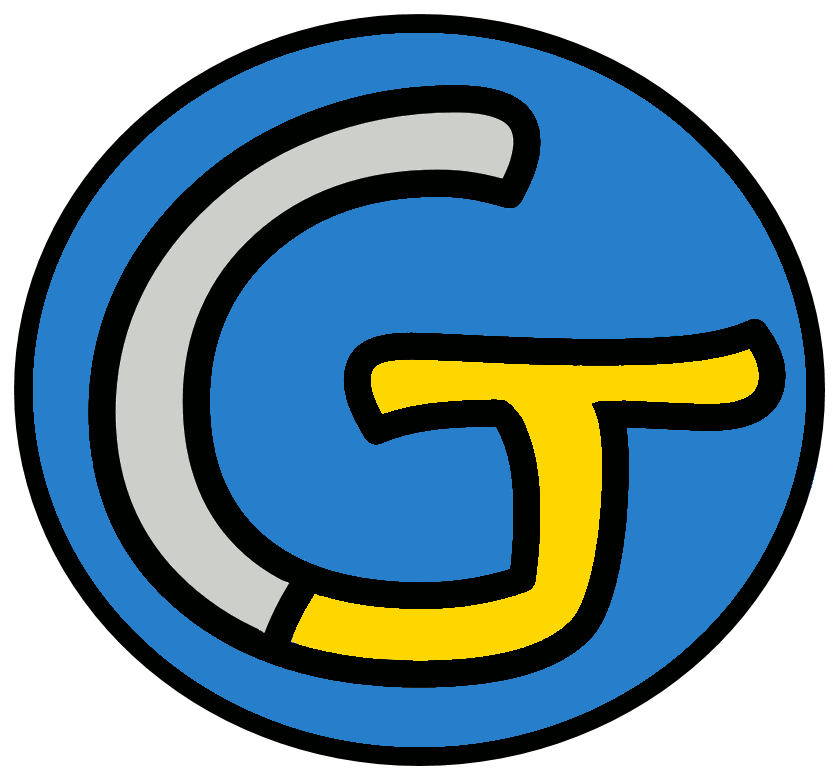 Étude de la langueOrthographeDictées flashsAnnée 2Liste 34Liste 34Liste 34Notions travailléesNotions travailléesAccord dans le GNAccord sujet / verbePrésent de l’indicatifHomophones grammaticauxMots à apprendrese lever - mère - savoir - secouer - parvenir - lit - enfiler - pantalon - chaise - compte - tardif - retardDictéesDictéesDictée d’entraînement 1Pierre enfila son pantalon et descendit. Il était en retard, mais il n’avait pas l’intention de se secouer. Il s’assit sur une chaise.Dictée d’entraînement 2Parfois, je ne parviens pas à sortir du lit. Ma mère me secoue mais elle sait bien qu’au bout du compte, je serai à nouveau en retard.Dictée d’entraînement 3Le réveil tardif est le vrai luxe des vacances. Je prends mon temps pour sortir du lit, sans tenir compte des bruits de la maison.Dictée bilanPour Julien, le plus difficile dans la vie, c’est de se lever le matin... Mais ce vendredi, c’est encore plus pénible que d’habitude. Sa mère ne sait plus que faire. Elle l’appelle, elle le secoue. Enfin, au bout d’un quart d’heure, il parvient à sortir du lit. Il enfile son pantalon, et ses chaussettes qui sont sur la chaise et se rend compte de l’heure tardive. Déjà, ces derniers jours, il s’est présenté deux fois en retard à la porte de sa classe.Éléments de la dictée bilan à corrigerÉléments de la dictée bilan à corrigerÉléments de la dictée bilan à corrigerÉléments de la dictée bilan à corrigerMots à apprendre12se levermèresaitsecoueparvientlitenfilepantalonchaisecomptetardiveretardAccord dans le GN4le plus difficileses chaussettesl’heure tardiveces derniers joursAccord sujet/verbe10estestsaitappellesecoueparvientenfilesontse rends’est présentéHomophone14estseceestàsonetses sontetsecesestàCompétenceDans le texteRéussiteJe sais écrire les mots de la liste.12Je sais faire les accords dans le groupe nominal.4Je sais faire les accords entre le verbe et le sujet.10Je sais écrire les homophones grammaticaux.14CompétenceDans le texteRéussiteJe sais écrire les mots de la liste.12Je sais faire les accords dans le groupe nominal.4Je sais faire les accords entre le verbe et le sujet.10Je sais écrire les homophones grammaticaux.14CompétenceDans le texteRéussiteJe sais écrire les mots de la liste.12Je sais faire les accords dans le groupe nominal.4Je sais faire les accords entre le verbe et le sujet.10Je sais écrire les homophones grammaticaux.14CompétenceDans le texteRéussiteJe sais écrire les mots de la liste.12Je sais faire les accords dans le groupe nominal.4Je sais faire les accords entre le verbe et le sujet.10Je sais écrire les homophones grammaticaux.14Prénom : .......................................................Prénom : .......................................................Liste 34se lever - mère - savoir - secouer - parvenir - lit - enfiler - pantalon - chaise - compte - tardif - retardnom un / une...nom un / une...verbe je...verbe je...savoiradjectif  il est...des réveils ○une soirée ○des réactions ○un message ○○ tardives○ tardif○ tardifs○ tardivepassé composé(hier...)passé composé(hier...)passé composé(hier...)savoirenfilersecouerj’tuilnousvousils21 - Passer un fil dans un trou.2 - Qui a lieu tard.3 - Fait d’arriver après le moment.4 - Siège individuel avec dossier.5 - Meuble sur lequel on se couche.6 - Femme qui a des enfants.351 - Passer un fil dans un trou.2 - Qui a lieu tard.3 - Fait d’arriver après le moment.4 - Siège individuel avec dossier.5 - Meuble sur lequel on se couche.6 - Femme qui a des enfants.1 - Passer un fil dans un trou.2 - Qui a lieu tard.3 - Fait d’arriver après le moment.4 - Siège individuel avec dossier.5 - Meuble sur lequel on se couche.6 - Femme qui a des enfants.161 - Passer un fil dans un trou.2 - Qui a lieu tard.3 - Fait d’arriver après le moment.4 - Siège individuel avec dossier.5 - Meuble sur lequel on se couche.6 - Femme qui a des enfants.1 - Passer un fil dans un trou.2 - Qui a lieu tard.3 - Fait d’arriver après le moment.4 - Siège individuel avec dossier.5 - Meuble sur lequel on se couche.6 - Femme qui a des enfants.41 - Passer un fil dans un trou.2 - Qui a lieu tard.3 - Fait d’arriver après le moment.4 - Siège individuel avec dossier.5 - Meuble sur lequel on se couche.6 - Femme qui a des enfants.1 - Passer un fil dans un trou.2 - Qui a lieu tard.3 - Fait d’arriver après le moment.4 - Siège individuel avec dossier.5 - Meuble sur lequel on se couche.6 - Femme qui a des enfants.1 - Passer un fil dans un trou.2 - Qui a lieu tard.3 - Fait d’arriver après le moment.4 - Siège individuel avec dossier.5 - Meuble sur lequel on se couche.6 - Femme qui a des enfants.CorrigéCorrigéListe 34se lever - mère - savoir - secouer - parvenir - lit - enfiler - pantalon - chaise - compte - tardif - retardnom un / une...nom un / une...verbe je...verbe je...mèrechaisese leverparvenirlitcomptesavoirenfilerpantalonretardsecoueradjectif  il est...tardifdes réveils ○une soirée ○des réactions ○un message ○○ tardives○ tardif○ tardifs○ tardivepassé composé(hier...)passé composé(hier...)passé composé(hier...)savoirenfilersecouerj’ai suai enfiléai secouétuas suas enfiléas secouéila sua enfiléa secouénousavons suavons enfiléavons secouévousavez suavez enfiléavez secouéilsont suont enfiléont secoué21 - Passer un fil dans un trou.2 - Qui a lieu tard.3 - Fait d’arriver après le moment.4 - Siège individuel avec dossier.5 - Meuble sur lequel on se couche.6 - Femme qui a des enfants.35LIT1 - Passer un fil dans un trou.2 - Qui a lieu tard.3 - Fait d’arriver après le moment.4 - Siège individuel avec dossier.5 - Meuble sur lequel on se couche.6 - Femme qui a des enfants.RA1 - Passer un fil dans un trou.2 - Qui a lieu tard.3 - Fait d’arriver après le moment.4 - Siège individuel avec dossier.5 - Meuble sur lequel on se couche.6 - Femme qui a des enfants.1ENFILER61 - Passer un fil dans un trou.2 - Qui a lieu tard.3 - Fait d’arriver après le moment.4 - Siège individuel avec dossier.5 - Meuble sur lequel on se couche.6 - Femme qui a des enfants.TDM1 - Passer un fil dans un trou.2 - Qui a lieu tard.3 - Fait d’arriver après le moment.4 - Siège individuel avec dossier.5 - Meuble sur lequel on se couche.6 - Femme qui a des enfants.A4CHAISE1 - Passer un fil dans un trou.2 - Qui a lieu tard.3 - Fait d’arriver après le moment.4 - Siège individuel avec dossier.5 - Meuble sur lequel on se couche.6 - Femme qui a des enfants.RFR1 - Passer un fil dans un trou.2 - Qui a lieu tard.3 - Fait d’arriver après le moment.4 - Siège individuel avec dossier.5 - Meuble sur lequel on se couche.6 - Femme qui a des enfants.DE1 - Passer un fil dans un trou.2 - Qui a lieu tard.3 - Fait d’arriver après le moment.4 - Siège individuel avec dossier.5 - Meuble sur lequel on se couche.6 - Femme qui a des enfants.